ПРЕДМЕТ: Појашњење конкурсне документације за отворени поступак јавне набавке Услуге израде Идејног пројекта са студијом оправданости изградње „Прве А фазе“ државног пута I реда, на траси постојећег државног пута I-Б реда бр. 24 (раније М-1.11), веза Коридор 10 – Крагујевац, од км 0+000,00 (петља “Крагујевац“ на аутопуту Е-75 - раније петља “Баточина”) до км 5+000,00 (крај будуће петље „Баточина-исток“), редни број ЈН 12/2017Предмет јавне набавке: Услуге израде Идејног пројекта са студијом оправданости изградње „Прве А фазе“ државног пута I реда, на траси постојећег државног пута I-Б реда бр. 24 (раније М-1.11), веза Коридор 10 – Крагујевац, од км 0+000,00 (петља “Крагујевац“ на аутопуту Е-75 - раније петља “Баточина”) до км 5+000,00 (крај будуће петље „Баточина-исток“). Назив и ознака из општег речника набавке: 71320000-7 услуге техничког пројектовања. У складу са чланом 63. став 2. и став 3. Закона о јавним набавкама („Службени гласник Републике Србије“, бр. 124/12, 14/15 и 68/15), објављујемо следећи одговор, на питања:Питање број 1:У Конкурсној документацији, на страни 19/108, Наручилац је утврдио као додатни услов неопходног пословног капацитета (2. Услов) да је понуђач у последњих пет година извршио пет уговора о изради наведене техничке документације.С обзиром да су набројане врсте техничке документације и по старом и по новом Закону о планирању и изградњи молимо вас да нам дате појашњење да ли се овде ради у ствари о три врсте референци, односно три групе пројеката (и уговори) и то: једна група урађен Идејни пројекат са студијом оправданости, друга група – урађен Главни пројекат по старом Закону о планирању и изградњи и трећа група – урађен Пројекат за грађевинску дозволу по новом Закону о планирању и изградњи.Одговор на питање број 1:У Конкурсној документацији је наведено да је потребно да је понуђач у претходних 5 (пет) обрачунских година (2012, 2013, 2014, 2015 и 2016) извршио квалитетно и уговореном року 5 (пет) уговора о изради Идејног пројекта са студијом оправданости, главног пројекта и пројекта за грађевинску дозволу за пројекте државних путева првог и другог реда рачунајући од дана објављивања позива за подношење понуда.Значи потребно је да је понуђач извршио укупно 5 (пет) уговора за наведену техничку документацију за државне путеве првог и другог реда.Питање број 2:У Конкусној документацији, на страни 20/108 и 21/108, Наручилац је утврдио 3. Услов да понуђач има 30 „запослоних или радно ангажованих по Уговору“ од тога 8 дипл. инжењера, те 4. Услов у коме је утврдио које лице морају имати тих 8 инжењера. Као доказ радног статуса Наручилац је утврдио да треба доставити МА обрасце.С обзиром да сте утврдили да наведени кадрови могу бити „запослени или радно ангажовани“ молимо вас да дате појашњење или извршите измену Конкурсне документације и потврдите дотављање Уговора о радном ангажовању ( о допунском раду, привременим или повременим пословима и сл.), као доказ за лица која нису запослена, односно у радном односу код понуђача, јер по Закону о раду за та лица се закључују уговори без заснивања радног односа, те за њих не постоје МА обрасци (то су обрасци пријаве у радни однос).Одговор на питање бр. 2Наручилац је, на страни 21/112 Конкурсне документације, одредио следећи услов у виду кадровског капацитета:За радно ангажоване раднике Понуђач може доставити као доказ:Уговор о привременим и повременим пословима уз МА образац или уговор о допунском раду или уговор о делу. Следи измена конкурсне документације.3.Услов  Да располаже довољним кадровским капацитетом и то:  - да има најмање 30 (тридесет) запослених или радно ангажованих по уговору од којих 8 (осам) стално запослених радника или радно ангажованих морају бити дипломирани инжењери техничке струке  Доказ  Извод из појединачне пореске пријаве за порез и доприносе по одбиткуодносно прва страна ППП-ПД пријаве где је наведен укупан број запослених/радно ангажованих, а којим понуђач доказује да располаже са минимум 30 (тридесет) запослених или радно ангажованих по уговору од којих 8 (осам) стално запослених радника или радно ангажованих морају бити дипломирани инжењери техничке струке. За 8 (осам) дипломираних инжењера техничке струке понуђач мора доставити доказ којим на несумњив начин доказује да су исти запослени или радно ангажовани код понуђача (МА обрасце).   Понуђач је у обавези да достави Извод из појединачне пореске пријаве за порез и доприносе по одбитку, односно прву страну ППП-ПД пријаве за месец који претходи месецу објаве позива за подношење понуда или каснији, оверену печатом и потписом овлашћеног лица понуђача.  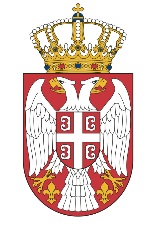 